智慧栖霞公众号操作说明书一、关注公众号微信搜索公众号，添加关注            二、公众号功能界面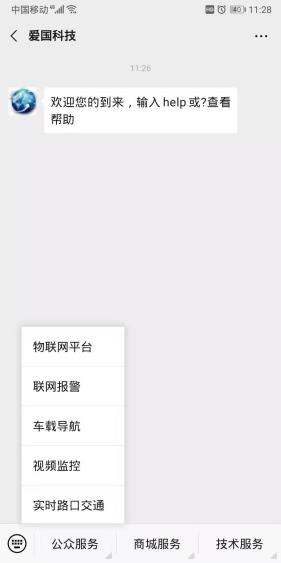 公众服务：包括实时路口交通、视频监控、车载导航、联网报警、物联网平台；商城服务：包括安全防范、安全防护用品、智能家居、电子电器、新品发布；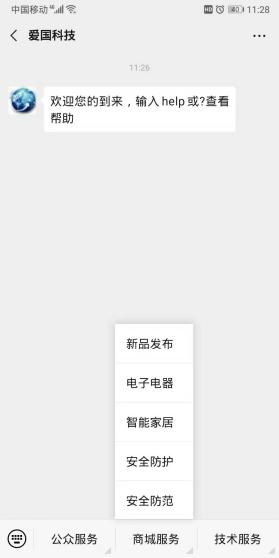 技术服务：包括售前技术咨询、售后技术咨询、购买意向、投诉建议、服务支持；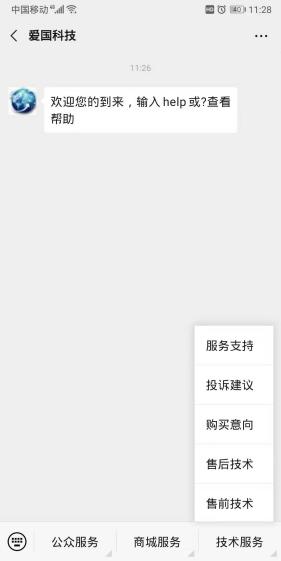 实现功能介绍3.1公众服务3.1.1实时路口交通跳转至交通出行界面，包含路口交通与法规。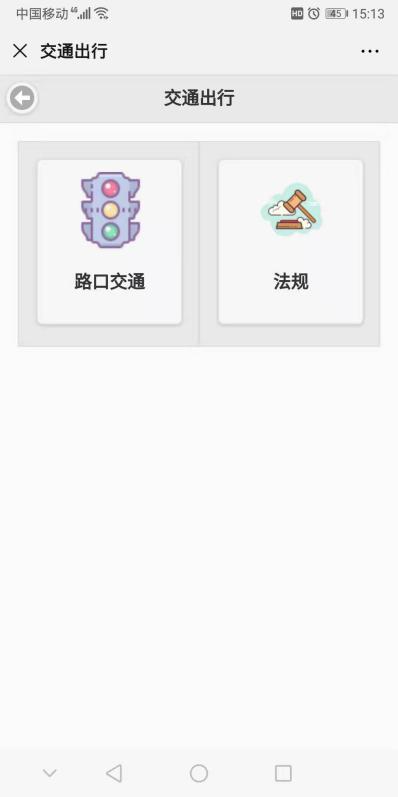 路口交通：显示该账号下设备信息，点击设备选中操作功能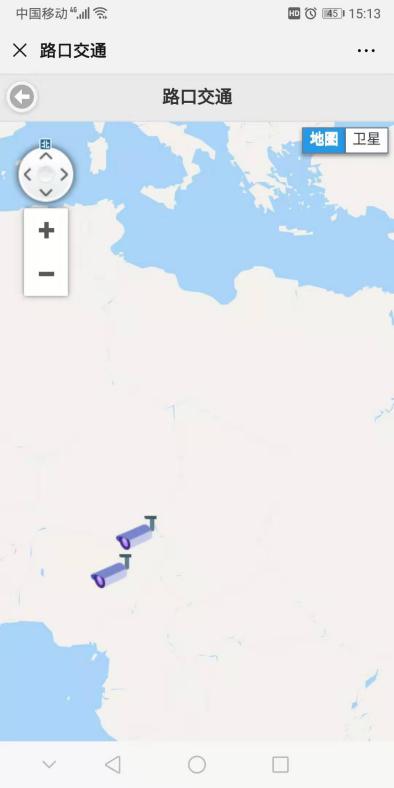 法规：交通法规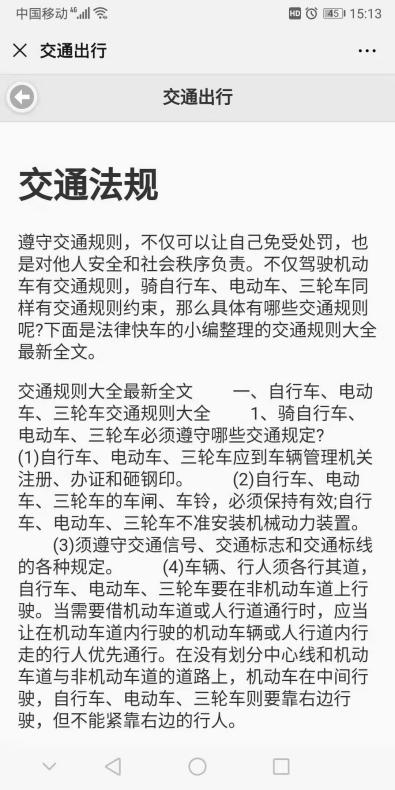 3.1.2视频监控跳转至视频监控界面，包含企业用户与个人用户。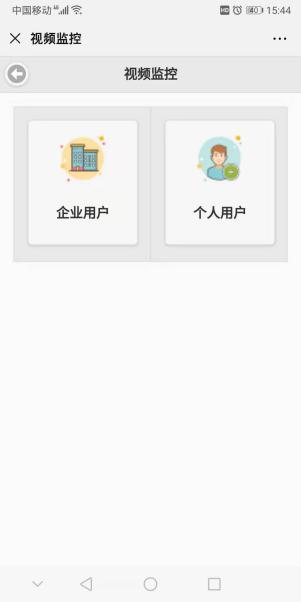 路口交通：显示该账号下分组列表，设备列表，提供设备绑定功能，填写摄像机名称与设备号码，选择分组，点击绑定。若绑定成功提示添加成功，错误提示服务错误加原因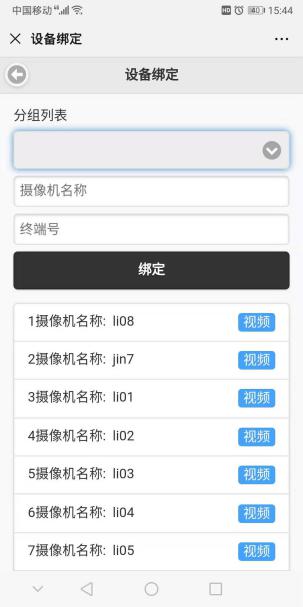 个人用户：个人用户3.1.3车载导航跳转至车载导航界面，包含车辆查询、APP下载、注册。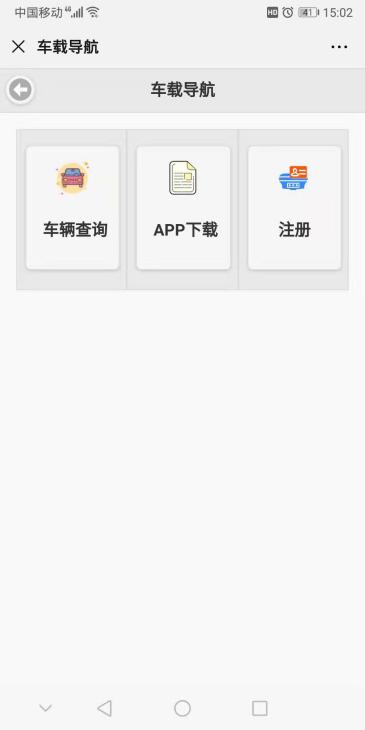 车辆查询：显示该账号下设备列表，提供设实时定位（最后一次定位消息）与轨迹回放，轨迹回放选择回放时间区间查询轨迹。 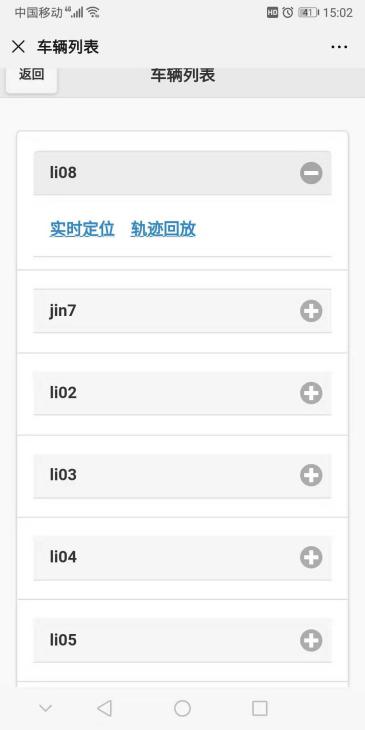 实时定位：显示设备最后一次定位信息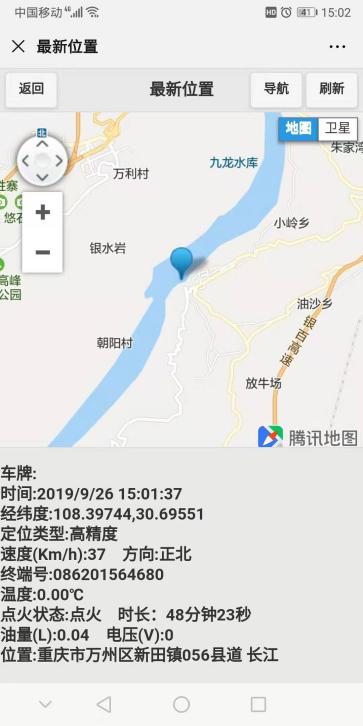 轨迹回放：选择时间段，查询设备轨迹信息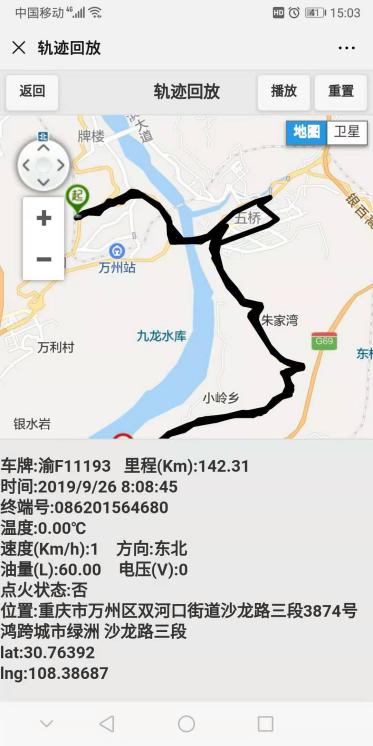 APP下载：注册：包含设备注册与绑定，选择分组，添加终端号（自动查询设备信息），添加设备；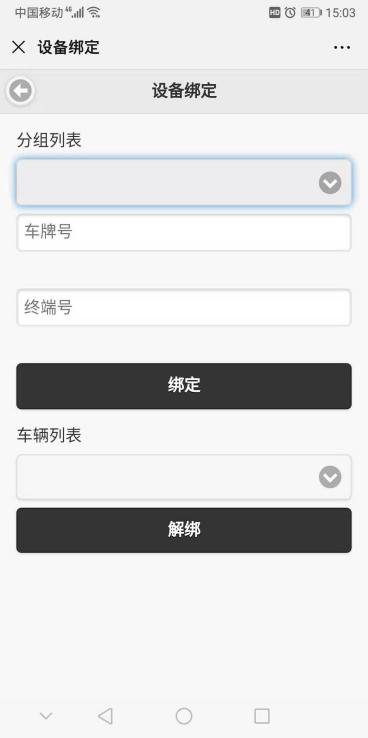 解绑，选择设备，点击解绑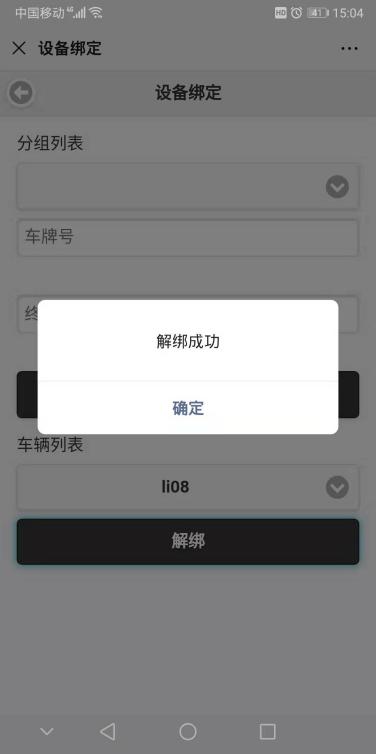 3.1.4联网报警3.1.5物联网平台3.2商城服务3.2.1安全防范3.2.2安全防护3.2.3智能家居3.2.3电子电器3.2.3新品发布3.3技术服务3.3.1我的跳转至我的界面，包含登录，退出。自动查询是否已有用户登录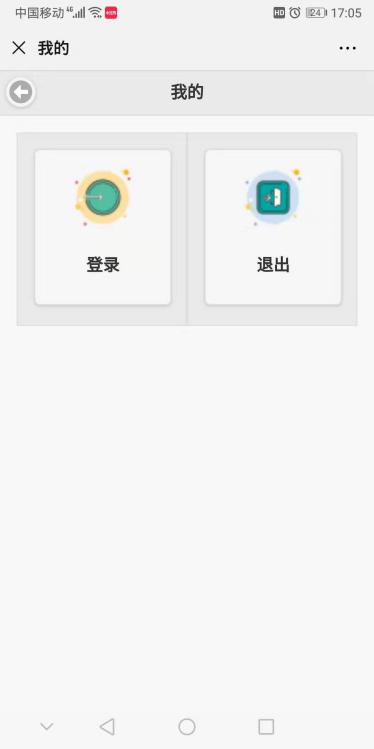 登录：输入用户名、密码，登录，成功提示登录成功并关闭界面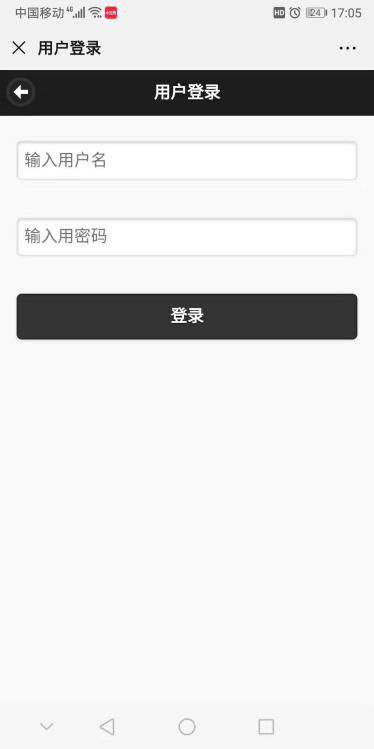 退出：选择退出，执行退出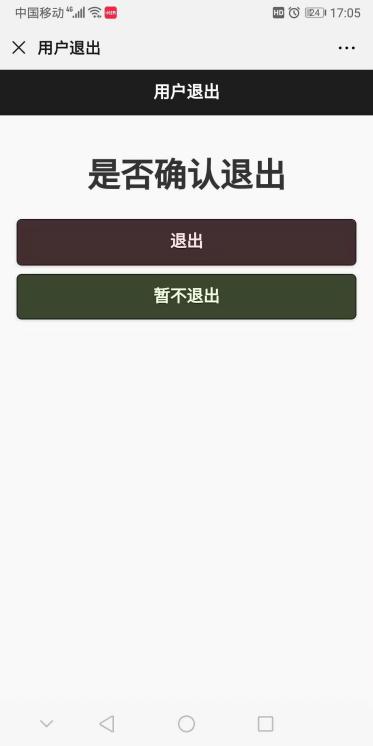 3.3.2服务支持跳转至服务支持界面，包含用户注册，APP下载、技术文档、购买咨询、售前咨询、售后咨询。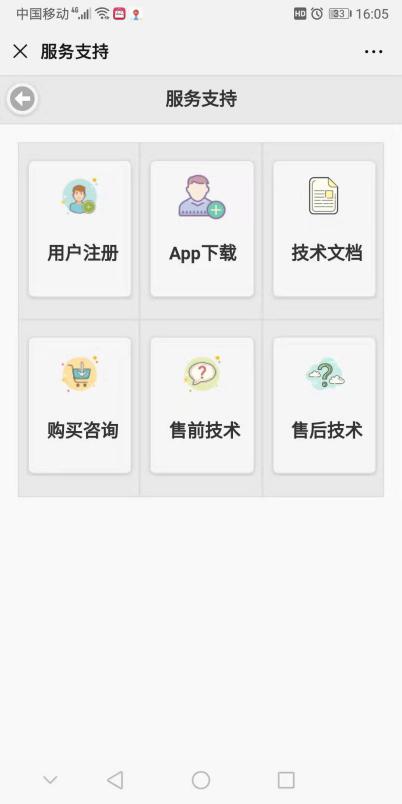 用户注册：用户注册属于system的子用户，输入用户名、密码、联系人、联系电话，成功提示创建成功。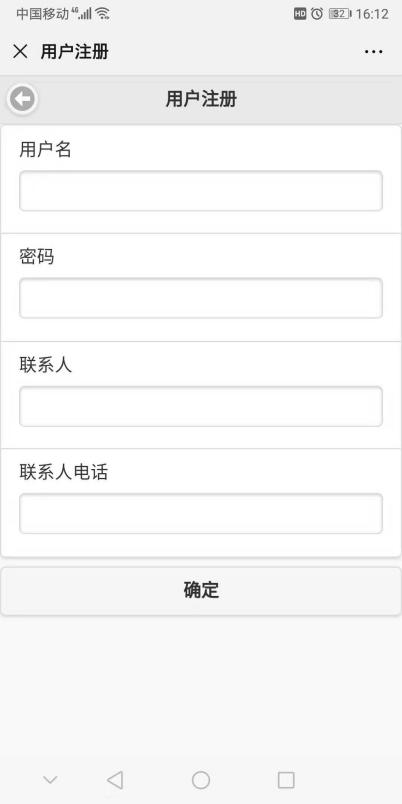 APP下载：显示APP下载界面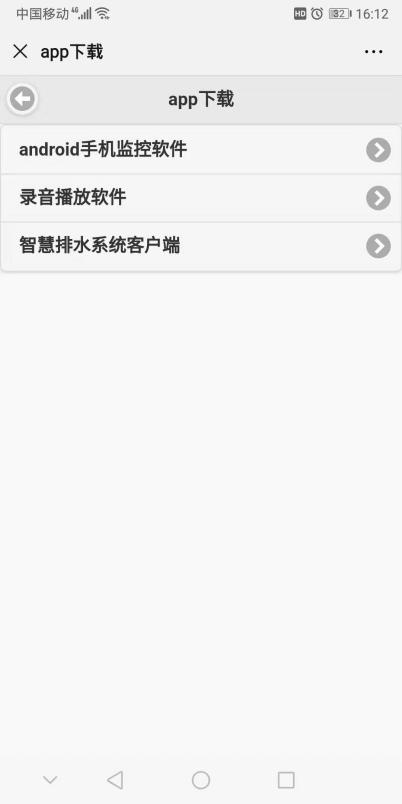 技术文档：显示技术文档界面购买咨询：添加内容，发送，查询消息记录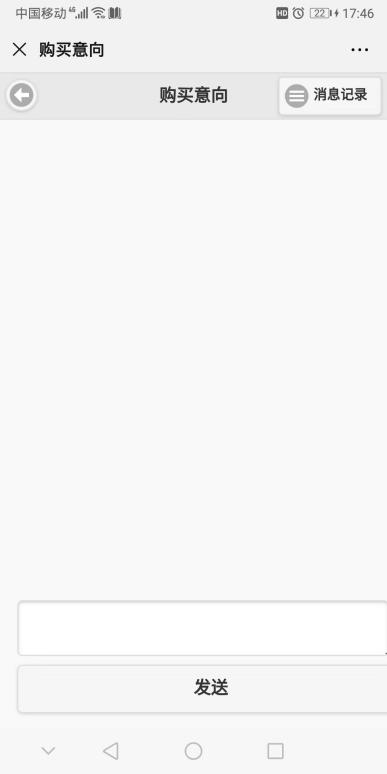 售前技术咨询：添加内容，发送，查询消息记录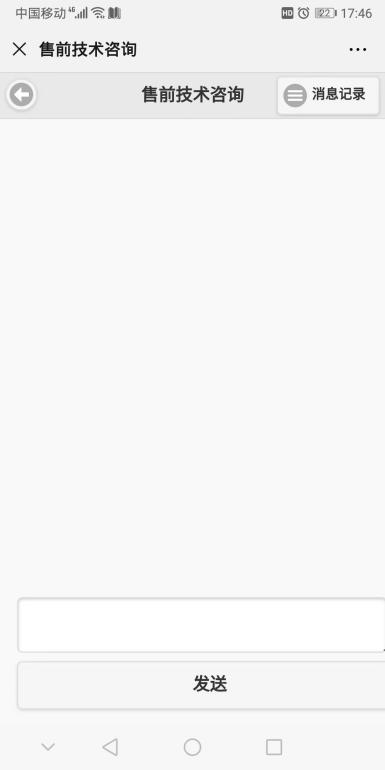 售后技术咨询：添加内容，发送，查询消息记录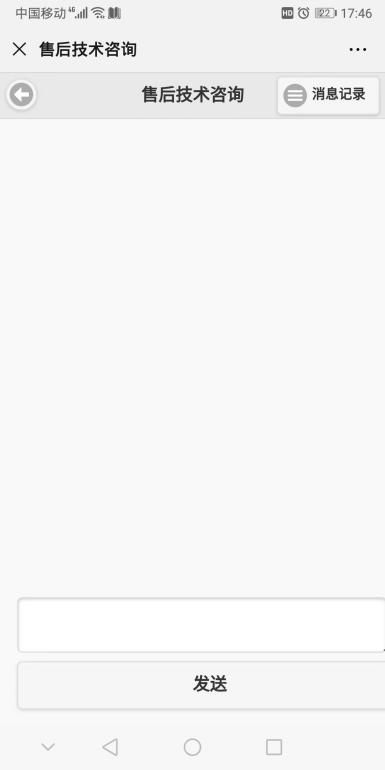 3.3.3投诉建议投诉建议：输入发送的消息内容，得到返回值；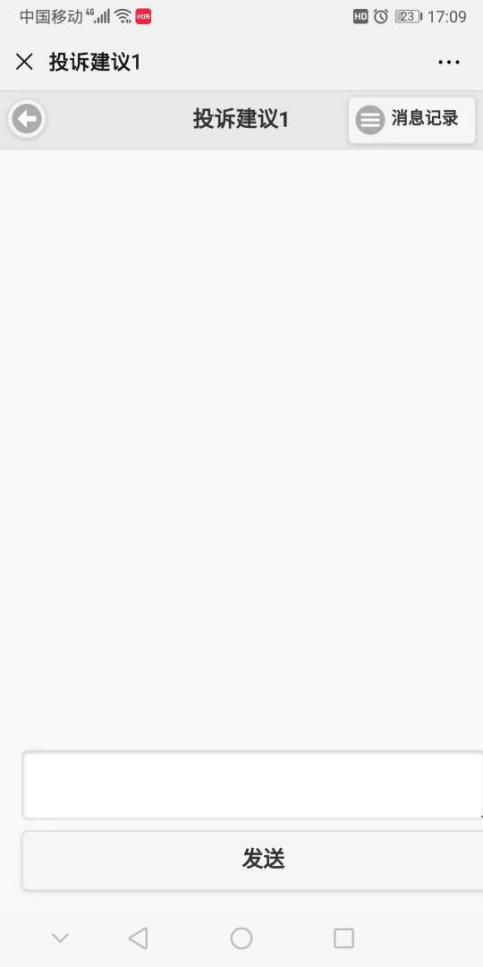 消息记录：选中时间段，查询消息记录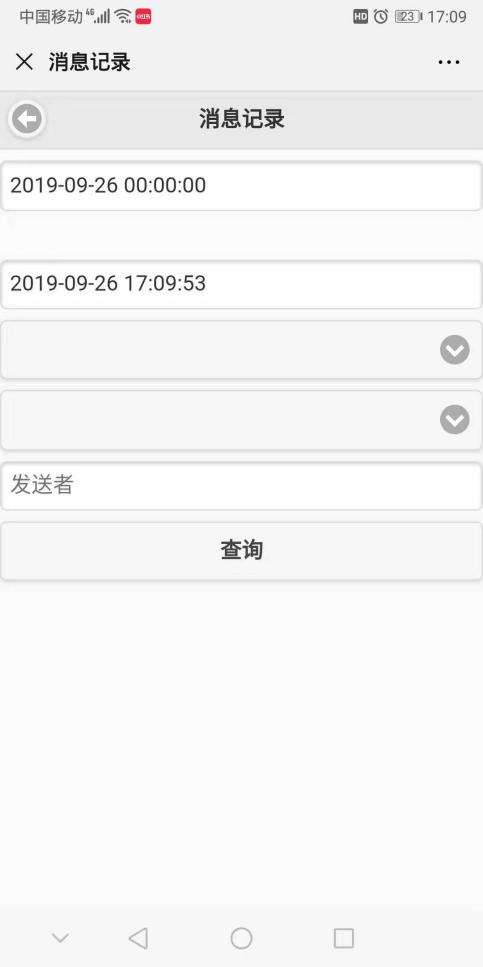 管理界面打开slweb.gpssoft.cn登录账号system，接入主界面，打开其他功能。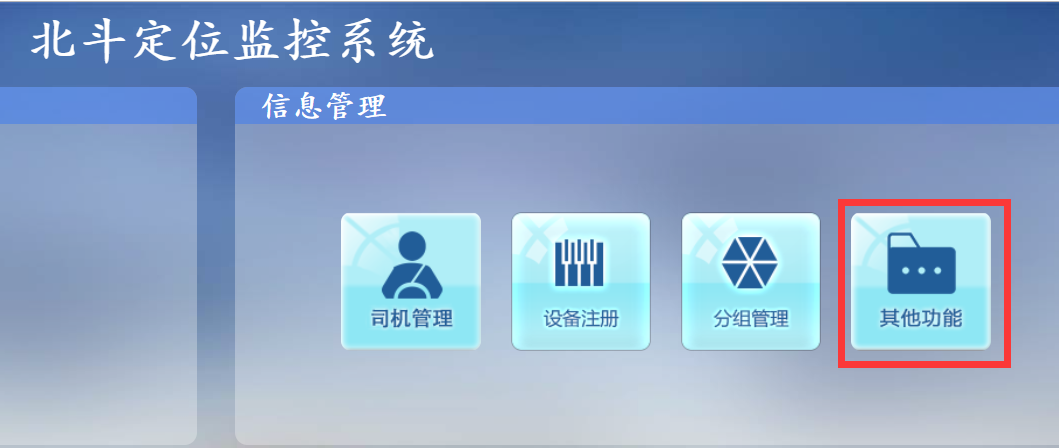 3.3.1微信管理微信管理，打开界面自动查询所有微信用户，显示在左侧上方表格，选中点击用户，左侧下方显示微信用户详细信息，右侧上方显示该用户下微信菜单信息。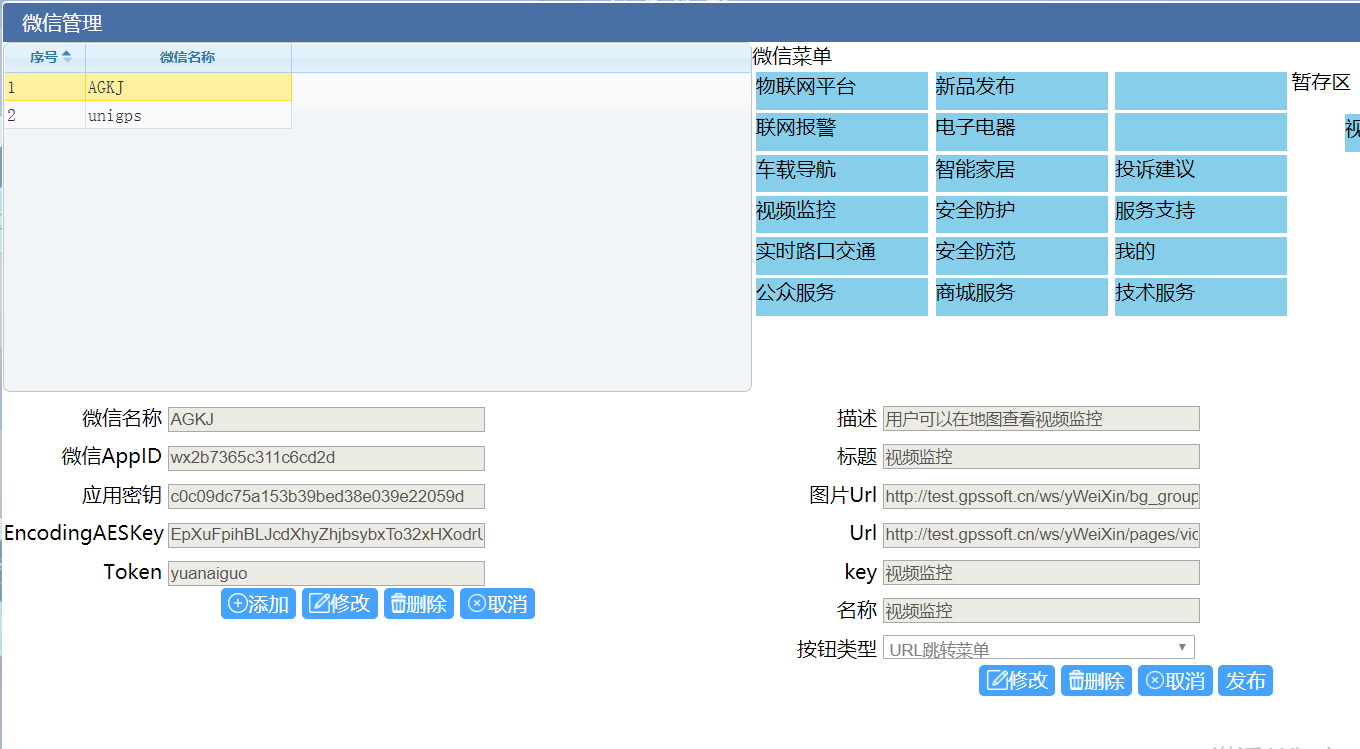 左侧（微信用户）：添加：微信用户添加，输入微信用户名称，微信APPID，应用秘钥，EncodingAESKey，Token信息，点击确认，成功提示添加成功，失败提示失败原因。修改：选中微信用户后，点击修改，修改微信用户信息，点击确定，成功提示修改成功，失败提示失败原因删除：点击删除，提示是否删除微信用户，确认删除后，成功提示删除成功，失败提示失败原因。取消：暂停进行的操作，清空选中微信用户右侧（微信用户菜单）：字段要求:一级菜单（点击菜单）：填写描述、标题、key、名称、选中按钮类型为点击菜单，url与图片URL为空二级菜单：各字段设置不为空 按钮类型（对于二级菜单）：若为点击菜单泽回复点击链接，若为url跳转菜单，直接跳转至url链接地址。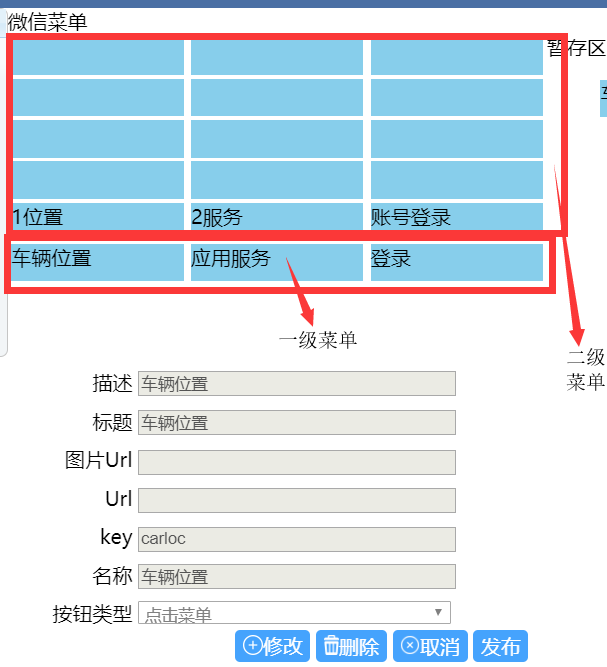 点击菜单选项，微信菜单为空默认为为微信（-1,-1），显示菜单信息在右侧下方修改：修改菜单信息描述、标题、图标地址，链接地址，名称，按钮类型，点击修改，成功提示修改成功，失败提示失败原因删除：点击删除，提示是否删除微信菜单，确认删除后，成功提示删除成功，失败提示失败原因。取消：暂停进行的操作，清空选中微信菜单信息发布：发布微信菜单，成功提示返回信息3.3.1摄像机管理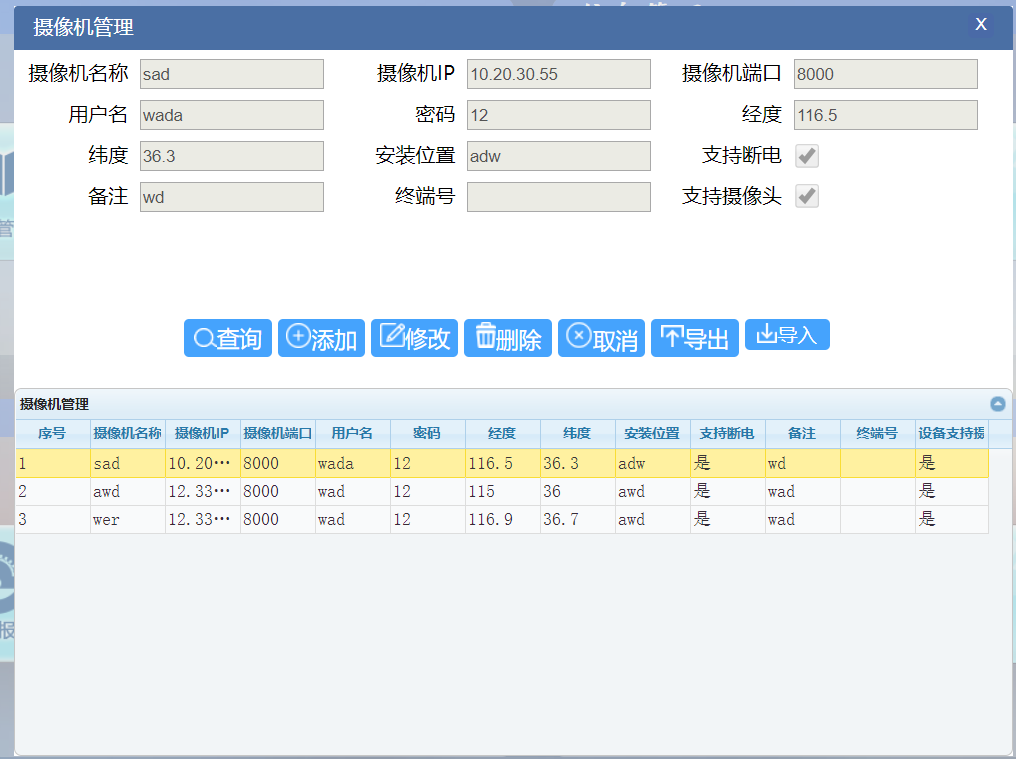 打开摄像机管理界面查询：查询该账号下所有摄像机信息，添加到表格添加：添加摄像机信息，点击确定，成功提示添加成功，失败提示失败原因修改：选中表格的行，显示所选摄像机信息，修改后确定。删除：选中表格的行，选择是否确认删除，删除成功提示删除成功，失败提示失败原因。取消：取消所有操作导出：导出表格内的摄像机为excel表格导入：选中文件导入。